21 августа специалистами ДЦ «Исток»  совместно с участниками волонтёрского движения «Доброволец» в рамках районной акции: «Выходи во двор играть» на улице Заводской села Сосновка была проведена игровая программа с такими играми. Дети вновь вспоминали дворовые игры и  принимали активное участие. 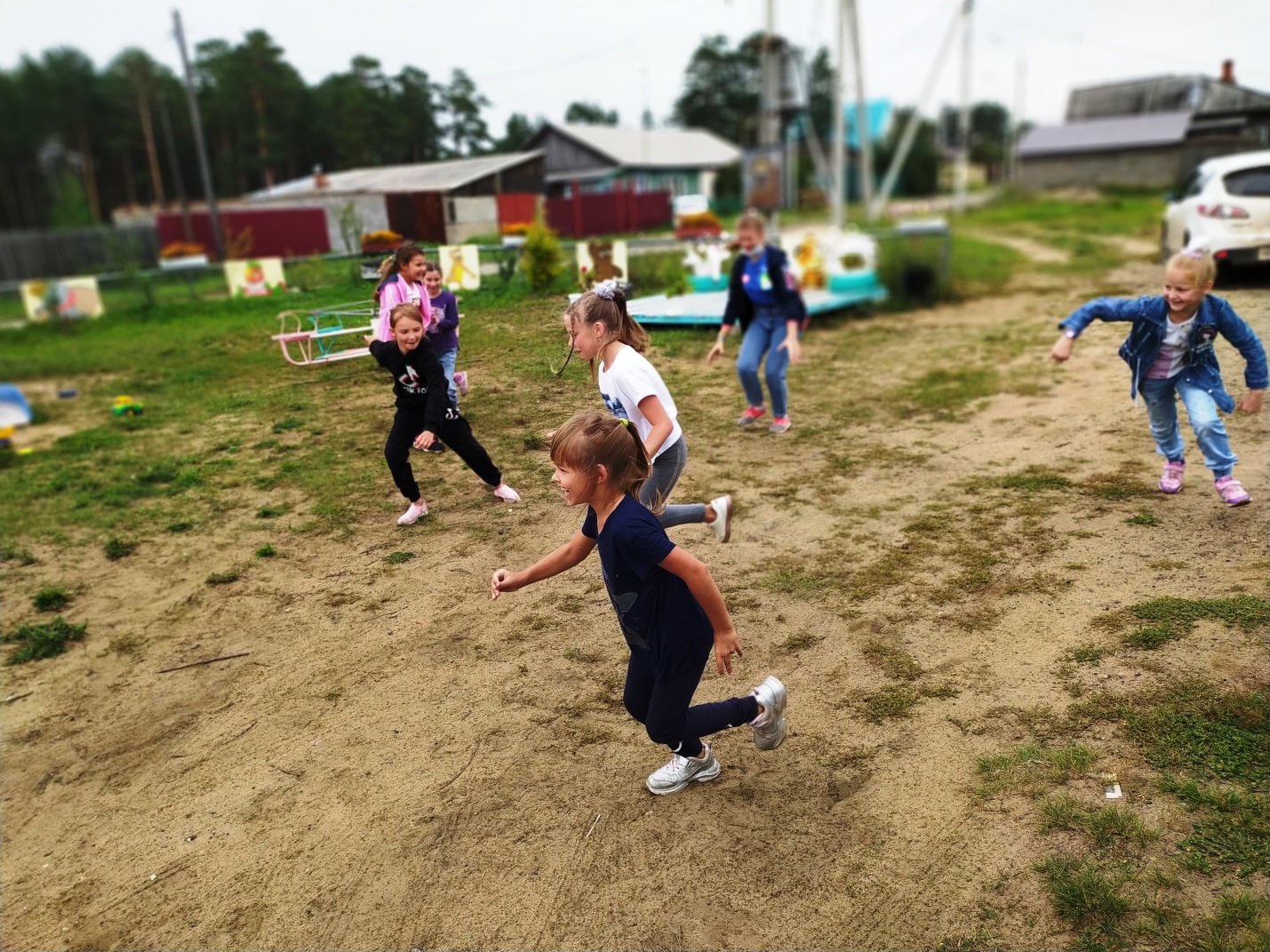 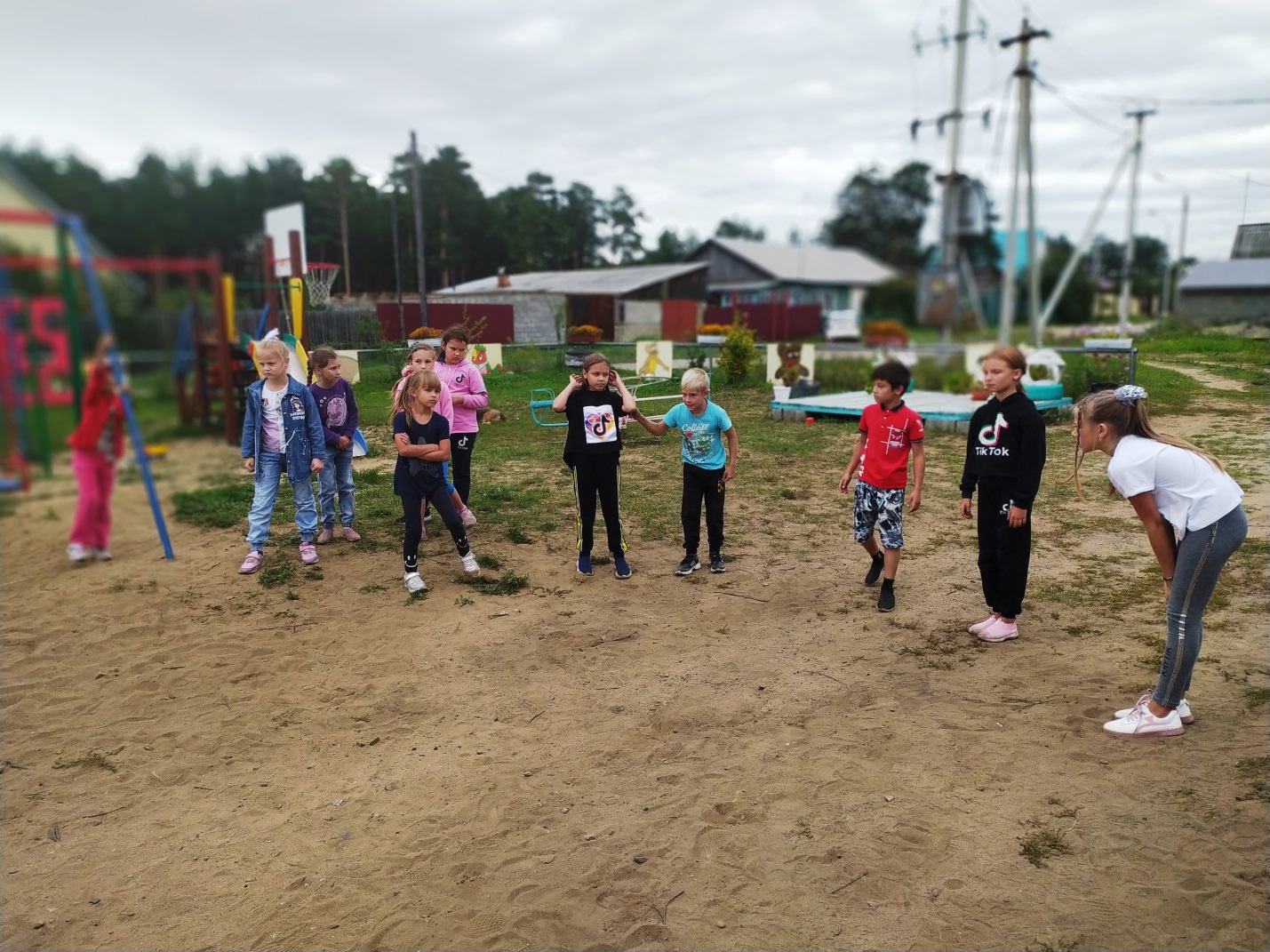 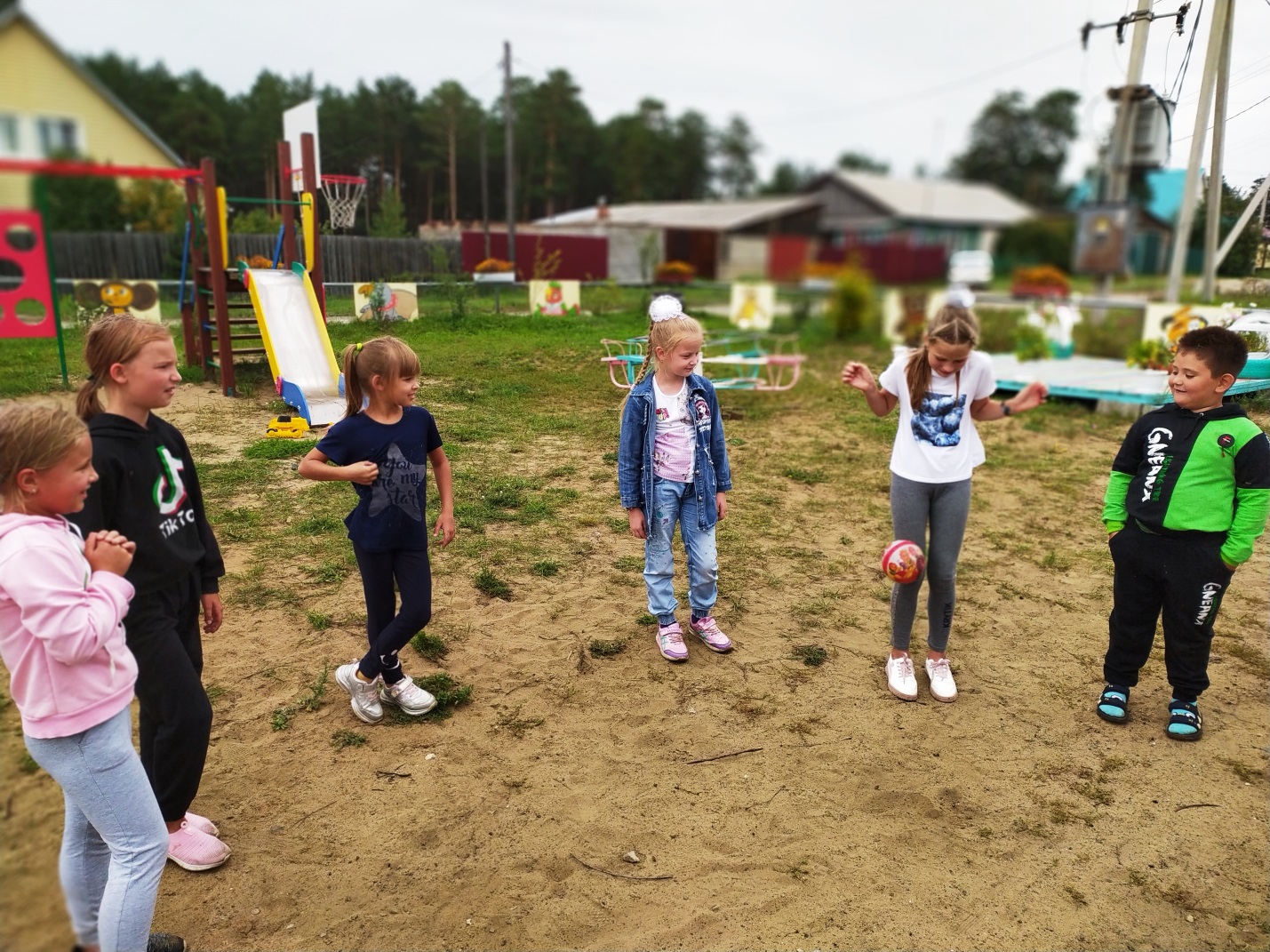 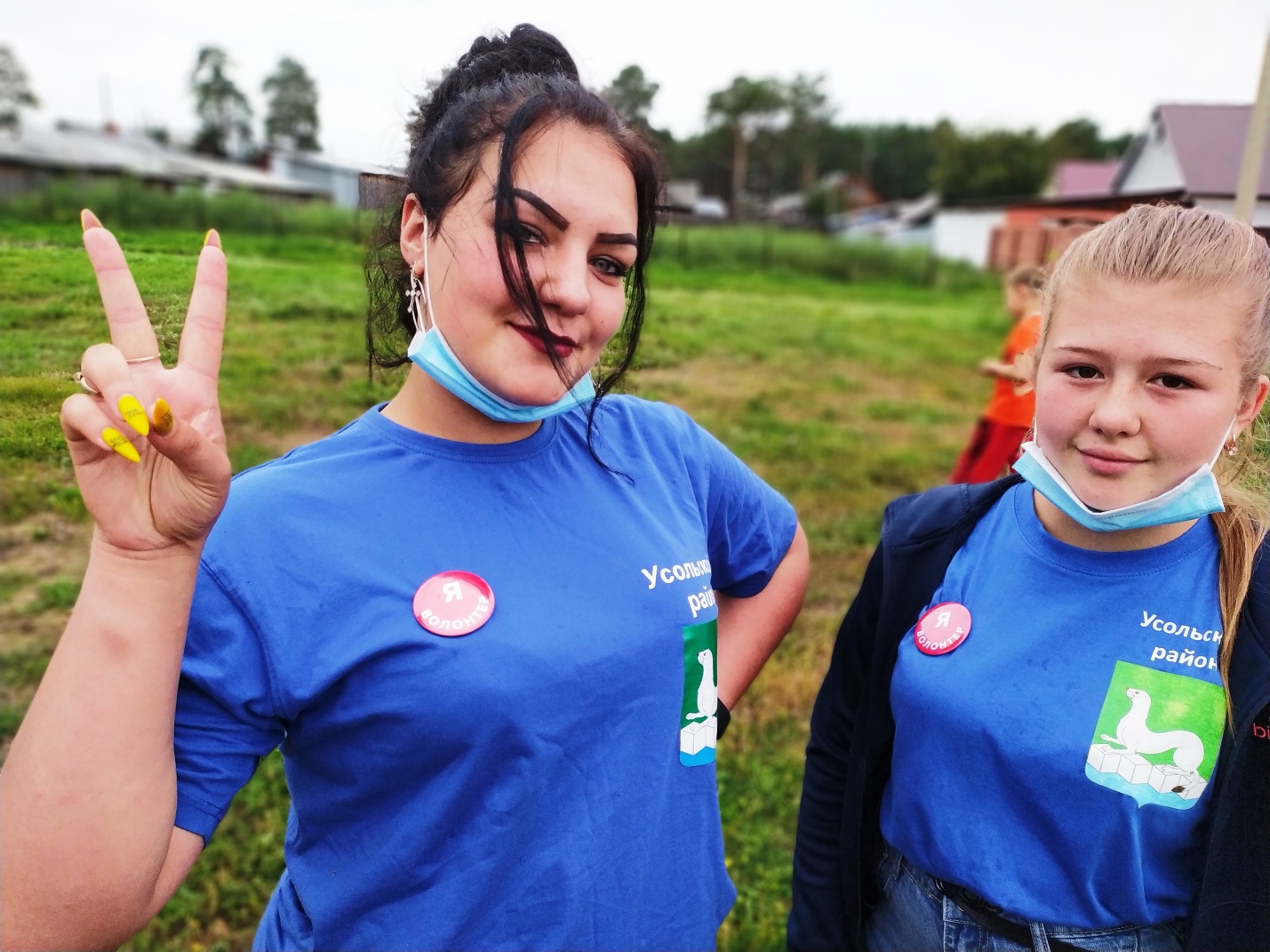 